НОЧУ ВО «МИИУЭП»МЕЖДУНАРОДНЫЙ ИНСТИТУТ ИНФОРМАТИКИ, УПРАВЛЕНИЯ, ЭКОНОМИКИ И ПРАВА В Г.МОСКВЕЦентр современного психоанализа (на Цветном бульваре)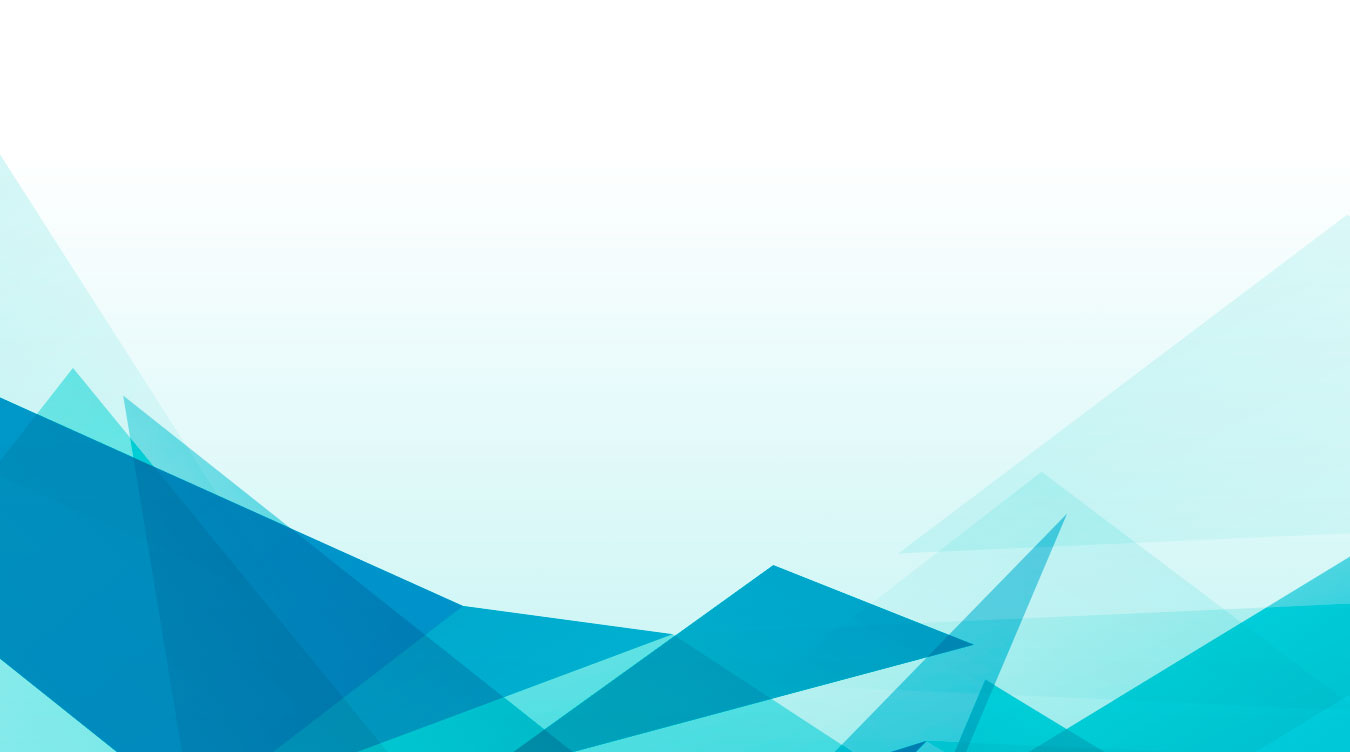 Уважаемые коллеги!Приглашаем Вас
15 февраля 2020 года, в субботу
принять участие в открытом заседании
Русского психоаналитического общества
С докладом
«Нарушения процессов интроекции и формирование ложного Я»
выступит
КОМАРОВА Лола Эриковна 
– кандидат психологических наук, действительный член, обучающий аналитик Международной психоаналитической ассоциации, экс-президент Московской группы психоаналитиков.Анонс доклада:Интернализация,   т.е. бессознательная  фантазия, в соответствии с которой нечто, находящееся  вовне становятся частью внутреннего пространства,  лежит в основе  процессов обучения и соответственно, во многом определяет психическое  развитие в целом.Хотя процессы проективной и интроективной идентификации неразрывно связаны и представляют собой единый цикл, нам представляется, что, зачастую, вторым незаслуженно уделяется гораздо меньше внимания сравнительно с первыми с точки зрения как их вклада в особенности психического развития, так и динамику аналитического процесса.В сообщении предполагается рассмотреть  тупики в аналитическом процессе, связанные с нарушением процессов интроекции, а также такие, получившие в последнее время широкое  распространение особенности личности, как инфантилизм, конформность, бездумность и т.п.Заседание будет проходить в конференц-зале
Международного института информатики, управления, экономики и права в г. Москве
по адресу:
Цветной бульвар, д. 7, стр. 11

Начало заседания в 18.00Стоимость участия – 1000 руб. Скидка 50% предоставляется членам Русского психоаналитического общества и студентам первого высшего образования.Всегда рады видеть Вас участниками наших научных мероприятиях!